Name: __________________________Due Date:__________8th Grade English5-Paragraph Essay Assignment Essay Prompts:Why is Atticus an example of courage in To Kill a Mockingbird?Many sacrifices came with Atticus defending Tom Robinson.  Considering all these consequences, should Atticus have defended Tom Robinson? Why or why not?Harper Lee deals with heavy human issues within To Kill a Mockingbird such as justice, freedom, respect for fellow humans, natural rights, courage, integrity, and perseverance-just to name a few.  Choose ONE of these characteristics of the good and noble and argue why one particular character in the book is the best example of the characteristic.Essay writing has a general 3-step process:Invention: Getting thoughts out of your brain and onto paper so that you can interact with them in the written form.  These should not be limited by grammatical restrictions.  The point here is to just let the floodgates of your thoughts open. Arrangement: Arranging is when you analyze your invention content and organize it into common themes and separate sections.  There are several techniques I will be teaching you about how to arrange your content. Elocution: Elocution is the act of taking your arranged outline and turn it into beautiful, appropriate writing in organized paragraphs.  Write 25 questions about the essay prompt. 






Helpful Website for Writing Guidance.  (Especially for how to do MLA format works cited page)https://owl.english.purdue.edu/owl/MLA format guidelinesGeneral GuidelinesType your paper on a computer and print it out on standard, white 8.5 x 11-inch paper. (If this is a problem please see me.)Double-space the text of your paper, and use a legible font (e.g. Times New Roman, Cambria, or Calibri). The font size should be 12 pt.Leave only one space after periods or other punctuation marks (unless otherwise instructed by your instructor).Set the margins of your document to 1 inch on all sides.Indent the first line of paragraphs one half-inch from the left margin. MLA recommends that you use the Tab key as opposed to pushing the Space Bar five times.Create a header that includes your name and numbers all pages consecutively in the upper right-hand corner, one-half inch from the top and flush with the right margin. Use italics throughout your essay for the titles of longer works and, only when absolutely necessary, providing emphasis.Formatting the First Page of Your PaperDo not make a title page for your paper unless specifically requested.In the upper left-hand corner of the first page, list your name, your instructor's name, the course, and the date. Again, be sure to use double-spaced text.Double space again and center the title. Do not underline, italicize, or place your title in quotation marks; write the title in Title Case (standard capitalization), not in all capital letters.Use quotation marks and/or italics when referring to other works in your title, just as you would in your text: Fear and Loathing in Las Vegas as Morality Play; Human Weariness in "After Apple Picking"Double space between the title and the first line of the text.Create a header in the upper right-hand corner that includes your last name, followed by a space with a page number; number all pages consecutively with Arabic numerals (1, 2, 3, 4, etc.), one-half inch from the top and flush with the right margin. Work Cited FormatGleick, James. Chaos: Making a New Science. New York: Penguin, 1987. 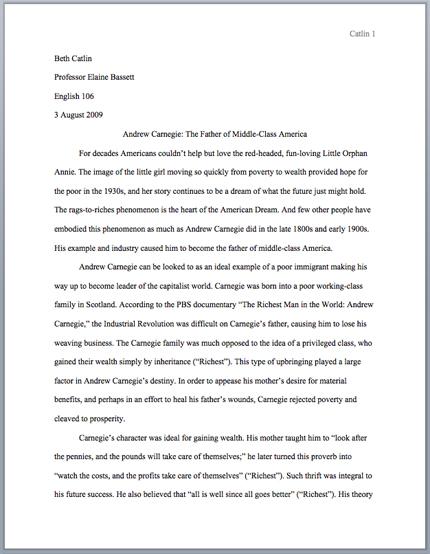 